Supporting:	MSMWHS200 Work safely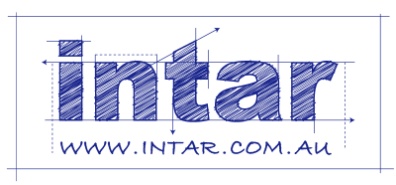 MSFFL3002 Establish and maintain a safe flooring technology work environment
TLID2003 Handle dangerous goods/hazardous substancesSection 5 Assignment: Hazardous substances and dangerous goodsChoose two hazardous products you commonly use at work. Look up the SDS or MSDS for each product. Answer the questions below in the tables provided.What is the name of the product?What is the product used for? Where should the product be stored? What PPE is required when using the product? What other safety measures apply to using the product? What is the procedure for disposing of the product? NameDateProduct 1Product 1Product nameUseStorage conditionsPPE requiredOther safety measuresDisposal procedureProduct  2Product  2Product nameUseStorage conditionsPPE requiredOther safety measuresDisposal procedure